АРТЕРИАЛЬНАЯ 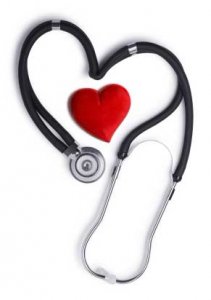 ГИПЕРТОНИЯГипертоническая болезнь - это хронически протекающее заболевание, основным проявлением которого является повышение артериального давления. Нормальным считается давление 120/80.Если давление выше 140/90, то это уже повышенное давление или гипертония.Факторы риска:Неизменяемые:Наследственность - люди, у которых среди родственников есть больные гипертонической болезнью, наиболее предрасположены к развитию у них этой патологии.Мужской пол – установлено, что заболеваемость мужчин артериальной гипертонией достоверно выше, чем заболеваемость женщин. А дело в том, что милых дам «охраняют» женские половые гормоны, эстрогены, которые препятствуют развитию гипертонической болезни. Но такая защита, к сожалению, недолговечна. Наступает климактерический период, спасительное действие эстрогенов заканчивается и женщины выравниваются по заболеваемости с мужчинами и часто их обгоняют.Изменяемые:курение, гиподинамия (малая физическая активность), избыточный вес (ожирение, преимущественно, в области живота - центральное или абдоминальное), несбалансированное питание, наличие сахарного диабета, повышение в крови содержания холестерина, стрессы. Симптомы артериальной гипертонии:Головная боль, которая при дальнейшем прогрессировании болезни остается одним из главных проявлений артериальной гипертонии. Головная боль не имеет четкой связи со временем суток, она может возникать в любое время суток, но как правило ночью или рано утром, после пробуждения. Она ощущается как тяжесть или распирание в затылке и может охватывать другие области головы. Боли в области сердца при артериальной гипертонии отличаются от типичных приступов стенокардии:локализуются в области верхушки сердца или слева от грудины;возникают в покое или при эмоциональном напряжении;обычно не провоцируются физической нагрузкой;длятся достаточно долго (минуты, часы);не купируются нитроглицерином.Одышка, возникающая у больных гипертонической болезнью, вначале при физической нагрузке, а затем и в покое, может указывать на значительное поражение сердечной мышцы и развитие сердечной недостаточности.Отеки ног могут указывать на наличие сердечной недостаточности. Однако,  умеренно выраженные периферические отеки при артериальной гипертонии могут быть связаны с задержкой натрия и воды, обусловленные нарушением выделительной функции почек или приемом некоторых лекарственных препаратов.Нарушение зрения характерно для больных артериальной гипертонией. Нередко при повышении артериального давления появляется туман, пелена или мелькание “мушек” перед глазами. Эти симптомы связаны, главным образом, с функциональными нарушениями кровообращения в сетчатке. 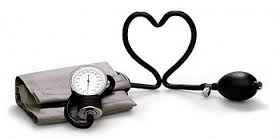 